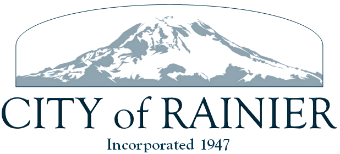 AGENDARAINIER CITY COUNCILMarch 12, 2024Regular Meeting 5:00 pm Next Ordinance No.   722Next Resolution No.  552Call to OrderRoll CallApproval of Agenda						             ACTIONApproval of Consent Agenda				             	             ACTIONApproval of Regular Meeting MinutesApproval of ClaimsFebruary 2024 Treasurer’s ReportPublic CommentStaff Reports								INFORMATIONNew BusinessWaterline agreement with Double Mountain Development-Bill	ACTIONComprehensive Plan Update Contract with G&O-Adam Lyons		ACTIONOld BusinessAdjournment								ACTION